 ØKUMENISK GUDSTJENESTE LYSTLUNDEN2.PINSEDAG 5.JUNI   KL.11.00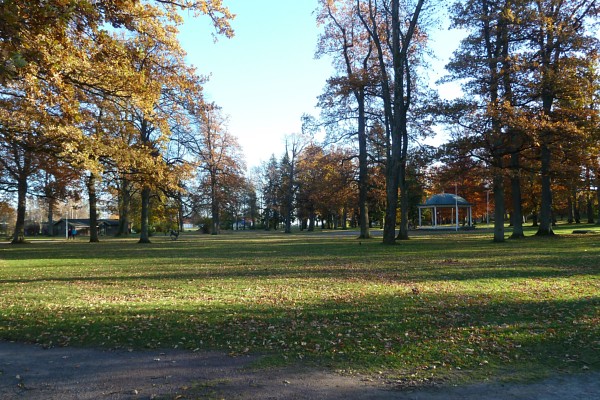 PREKEN VED PREST I DELK, ERLING RANTRUDPASTOR SVEIN THORKILDSEN, METODISTPASTOR HILDE SANDEN- BJØNNESS,  PROST HARALD BRYNE, SOGNEPRESTENE FRODE MAGNAR ANDERSEN OG CARL-OVE FÆSTER M.FL  MEDVIRKERORGANIST: ÅSE IGLAND BERG M/BANDSOLOSANG/MUSIKK. ØKUMENISK FORSANGERGRUPPE. SANGEN VED ARKENKORET.EGET OPPLEGG FOR BARNA. SKATTEJAKT  I LYSTLUNDENNATTVERD. KOLLEKT TIL STEFANUSALLIANSEN OG FELLESKIRKELIG FORUMKIRKEKAFFE. PS! TA MED STOLER OG KAFFE/KAFFEMAT(PS. VED DÅRLIG VÆR BLIR VI I METODISTKIRKEN)ALLE ER HJERTELIG VELKOMMEN!ARRANGØR:  FELLESKIRKELIG FORUM: Metodistkirken, Misjonskirken, DELK,  Arken, Betel,  Inspire Kirken, og Den norske kirke